Time Tarsia PuzzleCut out the triangles and match the edges to make a shape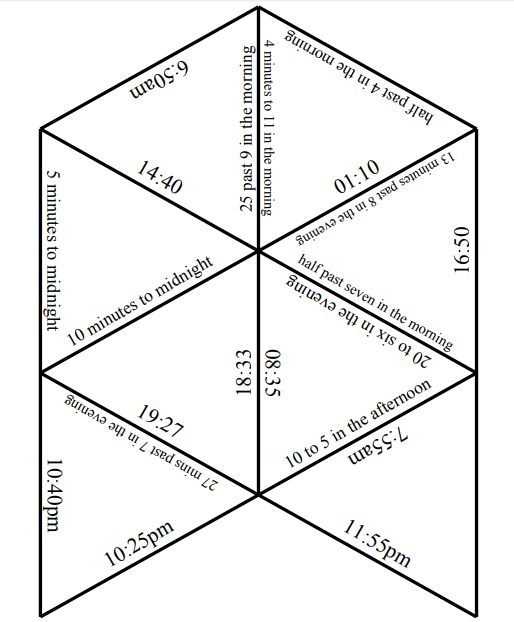 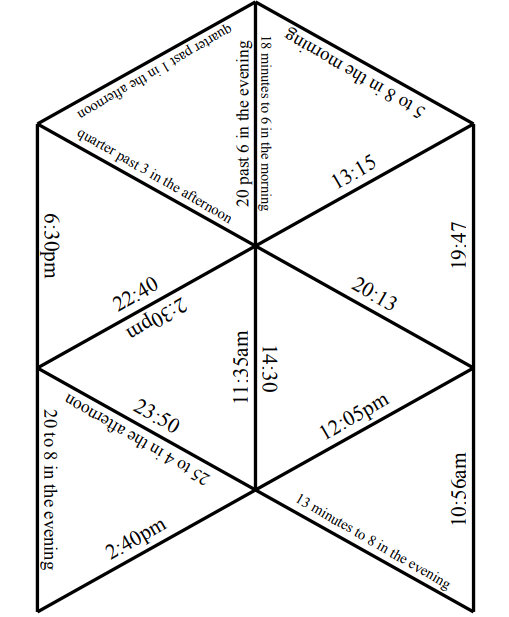 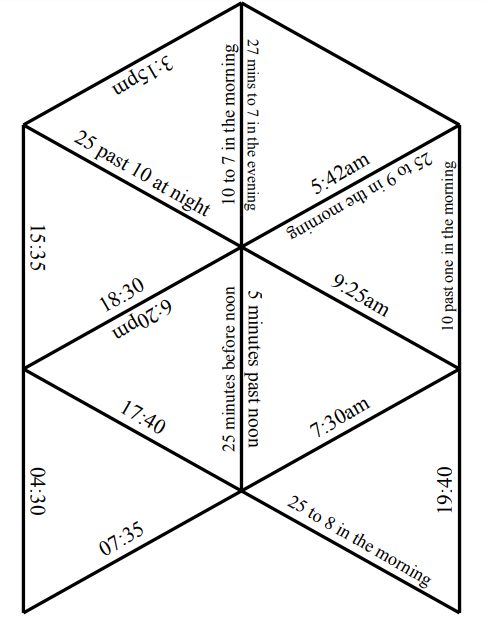 